日本医療研究開発機構　医工連携イノベーション推進事業（地域連携拠点自立化推進事業）研究開発提案書※ 研究開発分担者等は、全ての分担者、協力者について記載してください。また、人数に応じて適宜記載欄を追加してください。注 提出する際には、青文字の記載例と緑色吹き出しの説明文を削除してください。要約（和文）○○○○○○○○○○○○○○○○○○○○○○○○○○○○○○○○○○○○○○○○○○○○○○○○○○○○○○○○○○○○○○○○○○○○○○○○○○○○○○○○○○○○○○○○○○○○○○○○○○○。○○○○○○○○○○○○○○○○○○○○○○○○○○○○○○○○○○○○○○○○○○○○○○○○○○○○○○○○○○○○○○○○○○○○○○○○○○○○○○○○○○○○○○○○○○○○○○○○○○○。○○○○○○○○○○○○○○○○○○○○○○○○○○○○○○○○○○○○○○○○○○○○○○○○○○○○○○○○○○○○○○○○○○○○○○○○○○○○○○○○○○○○○○○○○○○○○○○○○○○。○○○○○○○○○○○○○○○○○○○○○○○○○○○○○○○○○○○○○○○○○○○○○○○○○○○○○○○○○○○○○○○○○○○○○○○○○○○○○○○○○○○○○○○○○○○○○○○○○○○。○○○○○○○○○○○○○○○○○○○○○○○○○○○○○○○○○○○○○○○○○○○○○○○○○○○○○○○○○○○○○○○○○○○○○○○○○○○○○○○○○○○○○○○○○○○○○○○○○○○。○○○○○○○○○○○○○○○○○○○○○○○○○○○○○○○○○○○○○○○○○○○○○○○○○○○○○○○○○○○○○○○　○○○○○○○○○○○○○○○○○○○○○○○○○○○○○○○○○○○○。○○○○○○○○○○○○○○○○○○○○○○○○○○○○○○○○○○○○○○○○○○○○○○○○○○○○○○○○○○○○○○○○○○○○○○○○○○○○○○○○○○○○○○○○○○○○○○○○○○○。○○○○○○○○○○○○○○○○○○○○○○○○○○○○○○○○○○○○○○○○○○○○○○○○○○○○○○○○○○○○○○○○○○○○○○○○○○○○○○○○○○○○○○○○○○○○○○○○○○○。○○○○○○○○○○○○○○○○○○○○○○○○○○○○○○○○○○○○○○○○○○○○○○○○○○○○○○○○○○○○○○○○○○○○○○○○○○○○○○○○○○○○○○○○○○○○○○○○○○○。○○○○○○○○○○○○○○○○○○○○○○○○○○○○○○○○○○○○○○○○○○○○○○○○○○○○○○○○○○○○○○○○○○○○○○○○○○○○○○○○○○○○○○○○○○○○○○○○○○○。１．研究の背景・目的1.1 事業趣旨との整合性・事業趣旨、目標等に合致する地域連携拠点自立化に向けた取り組みと、医療機器の開発･事業化を目指した公募提案の支援に向けた自立化の取り組みについて、具体的に記載してください。○○○○○○○○○○○○○○○○○○○○○○○○○○○○○○○○○○○○○○○○○○○○○○○○○○○○○○○○○○○○○○○○○○○○○○○○○○○○○○○○○○○○○○○○○○○○○○○○○。○○○○○○○○○○○○○○○○○○○○○○○○○○○○○○○○○○○○○○○○○○○○○○○○○○○○○○○○○○○○○○○○○○○○○○○○○○○○○○○○○○○○○○○○○○○○○○○○○○○○○○○○○○○○○○○○○○○○○○○○○○○○○○○○○○○○○○○○○○○○○○○○○○○○○○○○○○○○○○○○○○○○。○○○○○○○○○○○○○○○○○○○○○○○○○○○○○○○○○○○○○○○○○○○○○○○○○○○○○○○○○○○○○○○　○○○○○○○○○○○○○○○○○○○○○○○○○○○○○○○○○○○○。２．研究計画・方法2.1 計画の妥当性について　・1.1に記載した地域連携拠点自立化に向けた取り組みと、医療機器の開発･事業化を目指した公募提案の支援に向けた方策がわかるよう、年度ごとの計画は具体的に、かつ、実現可能である内容を明確に記載してください。・生命倫理、安全対策に対する法令等を遵守した計画を記載してください。・データマネジメントプランは「委託研究開発契約書」及び「AMED研究データ利活用に係るガイドライン」に即しており、内容が妥当であることを記載してください。○○○○○○○○○○○○○○○○○○○○○○○○○○○○○○○○○○○○○○○○○○○○○○○○○○○○○○○○○○○○○○○○○○○○○○○○○○○○○○○○○○○○○○○○○○○○○○○○○。○○○○○○○○○○○○○○○○○○○○○○○○○○○○○○○○○○○○○○○○○○○○○○○○○○○○○○○○○○○○○○○○○○○○○○○○○○○○○○○○○○○○○○○○○○○○○○○○○○○○○○○○○○○○○○○○○○○○○○○○○○○○○○○○○○○○○○○○○○○○○○○○○○○○○○○○○○○○○○○○○○○○。○○○○○○○○○○○○○○○○○○○○○○○○○○○○○○○○○○○○○○○○○○○○○○○○○○○○○○○○○○○○○○○　○○○○○○○○○○○○○○○○○○○○○○○○○○○○○○○○○○○○。2.2 事業で定める項目及び総合的に勘案すべき項目・医療機器開発の公募事業への目標申請数（１医療機器実用化拠点あたり2件以上／年とし、そのうち1件以上が採択されること）を達成するための方策を記載してください。・継続的な事業運営（例えば、外部資金を含む運営等）をするためのロードマップを記載してください。・海外を含む広域的な地域での医療機器研究開発体制に向けた道筋を記載してください。・拠点における環境やこれまでの取り組みなどの特色を活かした目標と計画を具体的に記載してください。○○○○○○○○○○○○○○○○○○○○○○○○○○○○○○○○○○○○○○○○○○○○○○○○○○○○○○○○○○○○○○○○○○○○○○○○○○○○○○○○○○○○○○○○○○○○○○○○○。○○○○○○○○○○○○○○○○○○○○○○○○○○○○○○○○○○○○○○○○○○○○○○○○○○○○○○○○○○○○○○○○○○○○○○○○○○○○○○○○○○○○○○○○○○○○○○○○○○○○○○○○○○○○○○○○○○○○○○○○○○○○○○○○○○○○○○○○○○○○○○○○○○○○○○○○○○○○○○○○○○○○。○○○○○○○○○○○○○○○○○○○○○○○○○○○○○○○○○○○○○○○○○○○○○○○○○○○○○○○○○○○○○○○　○○○○○○○○○○○○○○○○○○○○○○○○○○○○○○○○○○○○。2.3 実施体制・研究開発体制が適切・妥当であると考える理由を記載してください。・地域連携拠点に必要な要素（事業化人材の確保、経済産業局との連携、その他に例えば厚生労働省「次世代医療機器連携拠点整備等事業」の採択拠点との連携や、アカデミア、企業等との連携）を備  える体制としてください。・研究開発代表者・研究開発分担者のエフォート率が妥当であるか確認し記載してください。・不合理な重複／過度の集中がないことを確認し記載してください。○○○○○○○○○○○○○○○○○○○○○○○○○○○○○○○○○○○○○○○○○○○○○○○○○○○○○○○○○○○○○○○○○○○○○○○○○○○○○○○○○○○○○○○○○○○○○○○○○。○○○○○○○○○○○○○○○○○○○○○○○○○○○○○○○○○○○○○○○○○○○○○○○○○○○○○○○○○○○○○○○○○○○○○○○○○○○○○○○○○○○○○○○○○○○○○○○○○○○○○○○○○○○○○○○○○○○○○○○○○○○○○○○○○○○○○○○○○○○○○○○○○○○○○○○○○○○○○○○○○○○○。○○○○○○○○○○○○○○○○○○○○○○○○○○○○○○○○○○○○○○○○○○○○○○○○○○○○○○○○○○○○○○○　○○○○○○○○○○○○○○○○○○○○○○○○○○○○○○○○○○○○。2.4 事業化人材と専門分野支援人材・事業化人材や専門分野支援人材は実施体制図に記載することに加え、＜経歴＞、＜経験・力量＞を箇条書きで記載してください。また、各人材が担う役割については、具体的な文章で記載してください。○○○○○○○○○○○○○○○○○○○○○○○○○○○○○○○○○○○○○○○○○○○○○○○○○○○○○○○○○○○○○○○○○○○○○○○○○○○○○○○○○○○○○○○○○○○○○○○○○。○○○○○○○○○○○○○○○○○○○○○○○○○○○○○○○○○○○○○○○○○○○○○○○○○○○○○○○○○○○○○○○○○○○○○○○○○○○○○○○○○○○○○○○○○○○○○○○○○○○○○○○○○○○○○○○○○○○○○○○○○○○○○○○○○○○○○○○○○○○○○○○○○○○○○○○○○○○○○○○○○○○○。○○○○○○○○○○○○○○○○○○○○○○○○○○○○○○○○○○○○○○○○○○○○○○○○○○○○○○○○○○○○○○○　○○○○○○○○○○○○○○○○○○○○○○○○○○○○○○○○○○○○。（1）事業化人材　氏名：○○　○○＜経歴＞　・　・＜経験・力量＞　　　・　　　・＜具体的な役割＞　　　○○○○○○○。（2）専門分野支援人材　氏名：○○　○○＜経歴＞　・　・＜経験・力量＞　　　・　　　・＜具体的な役割＞○○○○○○○○○○○○○○○○○○○○○○○○○○○○○○○○○○○○○○○○○○○○○○○○○○○○○○○○○○○○○○○○○○○○○○○○○○○○○○○○○○○○○○○○○○○○○○○○○。○○○○○○○○○○○○○○○○○○○○○○○○○○○○○○○○○○○○○○○○○○○○○○○○○○○○○○○○○○○○○○○○○○○○○○○○○○○○○○○○○○○○○○○○○○○○○○○○○○○○○○○○○○○○○○○○○○○○○○○○○○○○○○○○○○○○○○○○○○○○○○○○○○○○○○○○○○○○○○○○○○○○。○○○○○○○○○○○○○○○○○○○○○○○○○○○○○○○○○○○○○○○○○○○○○○○○○○○○○○○○○○○○○○○　○○○○○○○○○○○○○○○○○○○○○○○○○○○○○○○○○○○○。３．研究の将来展望○○○○○○○○○○○○○○○○○○○○○○○○○○○○○○○○○○○○○○○○○○○○○○○○○○○○○○○○○○○○○○○○○○○○○○○○○○○○○○○○○○○○○○○○○○○○○○○○○。○○○○○○○○○○○○○○○○○○○○○○○○○○○○○○○○○○○○○○○○○○○○○○○○○○○○○○○○○○○○○○○○○○○○○○○○○○○○○○○○○○○○○○○○○○○○○○○○○○○○○○○○○○○○○○○○○○○○○○○○○○○○○○○○○○○○○○○○○○○○○○○○○○○○○○○○○○○○○○○○○○○○。○○○○○○○○○○○○○○○○○○○○○○○○○○○○○○○○○○○○○○○○○○○○○○○○○○○○○○○○○○○○○○○　○○○○○○○○○○○○○○○○○○○○○○○○○○○○○○○○○○○○。４．研究開発代表者及び研究開発分担者に関する情報※1　所属機関と主たる研究場所が異なる場合は、主たる研究場所となる研究機関、所属部署（部局）及び役職も記載してください。※2　研究経費については、直接経費を記載してください。※3　分担機関がある場合は、全ての分担機関の研究開発分担者を記載してください。また、人数に応じて適宜記載欄を追加してください。５．同一課題の再提出シート本事業の公募で過去に不採択となった提案を再び応募する場合は、前回の提案からの変更点を本シートに記載して下さい。今回の内容で初めて応募する場合は、「初回応募」に印を付けて、「提案の変更内容」は空欄として下さい。前回の提案と全く同一の場合は「変更なし」に印を付けて下さい。※変更を正しく理解するためのもので、過去不採択になった提案が不利な扱いを受けることはありません。６．各年度別経費 6.1 経費の内訳（単位：千円）*1 上記経費に対して、一定比率で設定してください。一定比率は、大学等の場合は30%、中小企業の場合は20%、大企業の場合は10%を超えることはありません。なお、分担研究機関（国の施設等機関等に所属する研究者を除く。）についても、配分される直接経費に応じて上記一定比率の間接経費が適用されます。6.2  経費内訳の妥当性　上記の経費内訳が妥当であると考える理由を記載してください。○○○○○○○○○○○○○○○○○○○○○○○○○○○○○○○○○○○○○○○○○○○○○○○○○○○○○○○○○○○○○○○○○○○○○○○○○○○○○○○○○○○○○○○○○○○○○○○○○。○○○○○○○○○○○○○○○○○○○○○○○○○○○○○○○○○○○○○○○○○○○○○○○○○○○○○○○○○○○○○○○○○○○○○○○○○○○○○○○○○○○○○○○○○○○○○○○○○○○○○○○○○○○○○○○○○○○○○○○○○○○○○○○○○○○○○○○○○○○○○○○○○○○○○○○○○○○○○○○○○○○○。○○○○○○○○○○○○○○○○○○○○○○○○○○○○○○○○○○○○○○○○○○○○○○○○○○○○○○○○○○○○○○○　○○○○○○○○○○○○○○○○○○○○○○○○○○○○○○○○○○○○。７．研究費の応募・受入等の状況・エフォート（1）応募中の研究費（令和●年●月●日時点）（2）採択されている研究費（実施中の研究費・実施予定の研究費）（令和●年●月●日時点）（注：本研究開発課題の研究開始年度前に終了する研究費は含みません。）　*　（　）内には、研究開発期間全体の直接経費の総額を記載してください。（3）その他の活動エフォート：　50　％８．これまでに受けた研究費とその成果等（記載項目）資金制度名：期間（年度）：H  年度～H  年度研究開発課題名：研究開発代表者又は研究開発分担者の別：研究開発経費（直接経費）：    千円研究成果及び中間・事後評価結果：（1）【AMED事業】・AMED　○○事業（A）、H27～H29、「○○に関する研究」、代表者、40,000千円××××の成果を得た。・AMED　○○事業（B）、H29～R1、「○○に関する研究」、代表者、40,000千円××××の成果を得た。（2）【それ以外の研究費】・基盤研究（B）、H26～H28、「○○に関する研究」、代表者、40,000千円××××の成果を得た。９．本研究開発課題を実施する上で特に考慮すべき事項等ELSI、PPIについて①倫理的・法的・社会的課題（ELSI：Ethical, Legal and Social Issues）への対応について以下のa)～c)のいずれかの□にチェックを入れるとともに、a)又はb)については、その内容を簡潔に記載してください（bは検討中の内容で差し支えありません。）。a)□　倫理的・法的・社会的側面からのリスクを把握している。b)□　倫理的・法的・社会的側面からのリスクを整理中である。c)□　倫理的・法的・社会的側面からのリスクを把握・整理していない。（記載例）・本研究開発課題における○○については、……といった点が倫理的課題として指摘されている。この課題を解決すべく、○○について、……を通じて検討を行う。・○○の実用化にあたっては、……といった社会的課題が想定される。そのため、研究開発プロセスを通じて、……の対応を行う。・本研究開発課題で取り扱うテーマは、社会の理解を得つつ進めることが必要であるため、……を通じて研究開発の進捗状況を社会に広く発信するように努める。・本研究開発課題の進捗や成果について、次世代を担う中学・高校生にも伝わるよう、……を行う予定である。②研究への患者・市民参画（PPI：Patient and Public Involvement）の取組について以下のa)～c)のいずれかの□にチェックを入れるとともに、a)又はb)については、その内容を簡潔に記載してください（bは検討中の内容で差し支えありません。）。a)□　患者・市民との対話や知見を取り入れるための取組を行っている。b)□　患者・市民との対話や知見を取り入れるための取組について検討している。c)□　患者・市民との対話や知見を取り入れるための取組・検討を行っていない。（記載例）・本研究開発課題の提案にあたっては、すでに●●の患者団体と意見交換を行い、本提案における……の点の改善につなげた。・本研究開発課題にて行う○○の臨床試験のプロトコール作成にあたっては、……という点を明らかにすべく、○○患者との対話を行い患者や家族側の意見を取り入れる予定である。・本研究開発課題の実施にあたっては、関係する患者・家族との対話により、●●●への期待や懸念、疑問点を抽出し、患者・家族の意見を取り入れながら研究開発プロセスを見直す方針である。・本研究開発課題は、現時点で患者・家族等との対話を行える研究フェーズにないが、社会への情報発信に努める他、……について検討を行う予定である。（2）その他の研究成果の目安となる数値指標等について本研究で得られた結果について、○○のデータベースに登録予定。（3）キーワード（疾患名以外、10単語以内）提案内容を示す、適切かつ重要と思われる単語を記載してください。(例：研究手法、使用技術、医薬品モダリティ、生命現象、対象部位（臓器、組織、細胞等）、対象集団（妊産婦、AYA世代など）、実験動物等、の具体名)1.△△計測　　2.○○合成阻害剤　　3.　．．．．．．（4）対象疾患（10個以内）研究の主題に近いものから順番に、主要な疾患名を10個以内で記載してください。なお、未診断疾患が対象の場合は「未診断疾患」、具体的な対象疾患が無い又は未定の場合は「対象なし」と記載してください。1.△△感染症　　2.○○病　　3.□□症候群　．．．．．．１０．実施体制図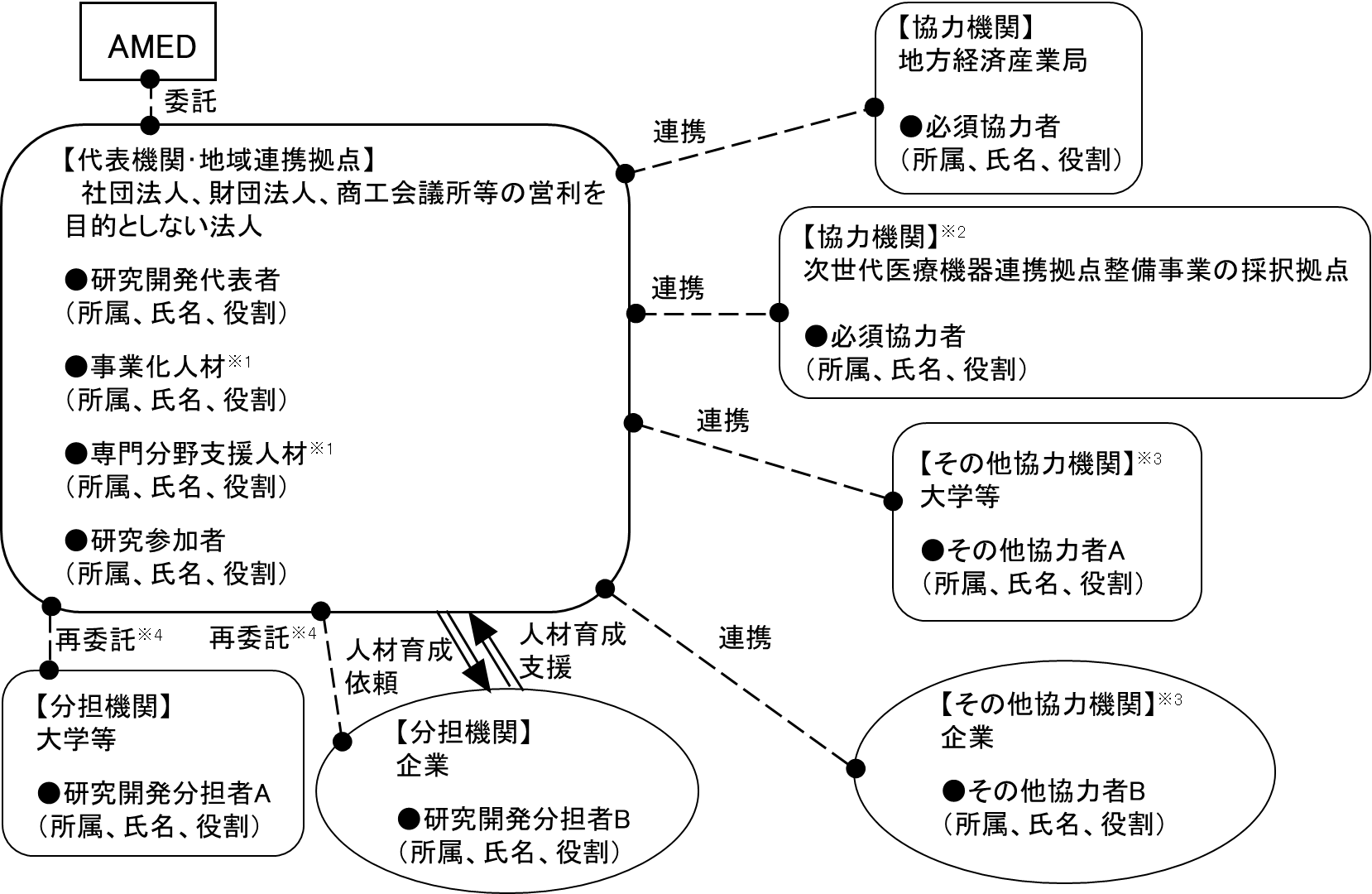 ※１：事業化人材、専門分野支援人材については、分担機関等に所属することも可。※２：厚生労働省「次世代医療機器連携拠点整備等事業」の採択拠点との連携が望ましい。※３：委託研究開発契約等で規定される事項 （知的財産権、守秘義務等）が遵守されるよう、覚書を締結する等適切に対応が必要。※４：再々委託は不可１１．研究開発の主なスケジュール	※分担機関ごとに作成して提出下さい。　　令和　　年　　月　　日　　承　　　　諾　　　　書（研究開発代表者の所属機関・職名）（研究開発代表者の氏名）　殿（分担機関代表者の所属機関・職名）（所属長の氏名）　公印  「医工連携イノベーション推進事業　地域連携拠点自立化推進事業」の課題の募集に対し、当機関の職員が、下記により応募することを承諾いたします。記１．開発課題名    　課題名２．氏名    　氏名のみ記載同一の課題について、同一の機関から複数の研究開発分担者が参加しようとする場合は、「２．氏名」に連記して差し支えありません。研究開発課題名研究開発課題名研究開発課題名日本語表記日本語表記○○に関する研究開発○○に関する研究開発○○に関する研究開発○○に関する研究開発研究開発課題名研究開発課題名研究開発課題名英語表記英語表記Study of ○○Study of ○○Study of ○○Study of ○○公募名（事業名）公募名（事業名）公募名（事業名）公募名（事業名）公募名（事業名）医工連携イノベーション推進事業（地域連携拠点自立化推進事業）医工連携イノベーション推進事業（地域連携拠点自立化推進事業）医工連携イノベーション推進事業（地域連携拠点自立化推進事業）医工連携イノベーション推進事業（地域連携拠点自立化推進事業）研究開発期間（全研究期間）研究開発期間（全研究期間）研究開発期間（全研究期間）研究開発期間（全研究期間）研究開発期間（全研究期間）令和XX年 X月 X日  ～  令和 XX年 X月XX日（X年間）令和XX年 X月 X日  ～  令和 XX年 X月XX日（X年間）令和XX年 X月 X日  ～  令和 XX年 X月XX日（X年間）令和XX年 X月 X日  ～  令和 XX年 X月XX日（X年間）研究費総額研究費総額研究費総額研究費総額研究費総額全研究期間での研究費総額（　X0.000千円）全研究期間での研究費総額（　X0.000千円）全研究期間での研究費総額（　X0.000千円）全研究期間での研究費総額（　X0.000千円）必須協力者チェック必須協力者チェック必須協力者チェック必須協力者チェック必須協力者チェック協力者として地方経済産業局の参画　　　 有　　　 無　※該当する□にチェックしてください。協力者として地方経済産業局の参画　　　 有　　　 無　※該当する□にチェックしてください。協力者として地方経済産業局の参画　　　 有　　　 無　※該当する□にチェックしてください。協力者として地方経済産業局の参画　　　 有　　　 無　※該当する□にチェックしてください。ヒト全ゲノムシークエンス解析ヒト全ゲノムシークエンス解析ヒト全ゲノムシークエンス解析ヒト全ゲノムシークエンス解析ヒト全ゲノムシークエンス解析□実施する 　　□実施しない※いずれかに☑。実施する場合、ヒト全ゲノムシークエンス解析プロトコール様式を提出。□実施する 　　□実施しない※いずれかに☑。実施する場合、ヒト全ゲノムシークエンス解析プロトコール様式を提出。□実施する 　　□実施しない※いずれかに☑。実施する場合、ヒト全ゲノムシークエンス解析プロトコール様式を提出。□実施する 　　□実施しない※いずれかに☑。実施する場合、ヒト全ゲノムシークエンス解析プロトコール様式を提出。研究開発代表者氏　名フリガナフリガナフリガナ○○○○　○○○○○○○○　○○○○○○○○　○○○○○○○○　○○○○研究開発代表者氏　名漢　字、ローマ字表記等漢　字、ローマ字表記等漢　字、ローマ字表記等○○　○○        Yyyy Yyyyyy○○　○○        Yyyy Yyyyyy○○　○○        Yyyy Yyyyyy○○　○○        Yyyy Yyyyyy研究開発代表者所属機関（正式名称）所属機関（正式名称）所属機関（正式名称）所属機関（正式名称）○○法人○○○○法人○○○○法人○○○○法人○○研究開発代表者住所住所住所住所〒XXX-XXXX  ○○県○○市○○町・・・・〒XXX-XXXX  ○○県○○市○○町・・・・〒XXX-XXXX  ○○県○○市○○町・・・・〒XXX-XXXX  ○○県○○市○○町・・・・研究開発代表者電話番号電話番号電話番号電話番号XX-XXXX-XXXXXX-XXXX-XXXXXX-XXXX-XXXXXX-XXXX-XXXX研究開発代表者E-mailE-mailE-mailE-mailYYY@YY.jpYYY@YY.jpYYY@YY.jpYYY@YY.jp研究開発代表者所属部署（部局）所属部署（部局）所属部署（部局）所属部署（部局）○○部○○課○○部○○課○○部○○課○○部○○課研究開発代表者役　職役　職役　職役　職○○○○○○○○研究開発代表者経理事務担当者氏名経理事務担当者氏名経理事務担当者氏名経理事務担当者氏名○○　○○経理担当部署（部局）・連絡先等経理担当部署（部局）・連絡先等○○部○○課電話番号：XX-XXXX-XXXX　　       FAX番号：XX-XXXX-XXXXE-mailアドレス：YYY@YY.jp事業化人材氏名フリガナフリガナフリガナ○○○○　○○○○○○○○　○○○○○○○○　○○○○○○○○　○○○○事業化人材氏名漢字、ローマ字表記等漢字、ローマ字表記等漢字、ローマ字表記等○○　○○        Yyyy Yyyyyy○○　○○        Yyyy Yyyyyy○○　○○        Yyyy Yyyyyy○○　○○        Yyyy Yyyyyy事業化人材所属機関（正式名称）所属機関（正式名称）所属機関（正式名称）所属機関（正式名称）○○法人○○○○法人○○○○法人○○○○法人○○事業化人材住所住所住所住所〒XXX-XXXX  ○○県○○市○○町・・・・〒XXX-XXXX  ○○県○○市○○町・・・・〒XXX-XXXX  ○○県○○市○○町・・・・〒XXX-XXXX  ○○県○○市○○町・・・・事業化人材電話番号電話番号電話番号電話番号XX-XXXX-XXXXXX-XXXX-XXXXXX-XXXX-XXXXXX-XXXX-XXXX事業化人材E-mailE-mailE-mailE-mailYYY@YY.jpYYY@YY.jpYYY@YY.jpYYY@YY.jp事業化人材所属部署（部局）所属部署（部局）所属部署（部局）所属部署（部局）○○部○○課○○部○○課○○部○○課○○部○○課事業化人材役　職役　職役　職役　職○○○○○○○○事業化人材分担者チェック分担者チェック分担者チェック分担者チェック研究開発分担者として参画※研究開発分担者として参画する場合は□にチェックしてください。研究開発分担者として参画※研究開発分担者として参画する場合は□にチェックしてください。研究開発分担者として参画※研究開発分担者として参画する場合は□にチェックしてください。研究開発分担者として参画※研究開発分担者として参画する場合は□にチェックしてください。事業化人材経理事務担当者氏名経理事務担当者氏名経理事務担当者氏名経理事務担当者氏名○○　○○経理担当部署（部局）・連絡先等経理担当部署（部局）・連絡先等○○部○○課電話番号：XX-XXXX-XXXX　　       FAX番号：XX-XXXX-XXXXE-mailアドレス：YYY@YY.jp専門分野支援人材氏名フリガナフリガナフリガナ○○○○　○○○○○○○○　○○○○○○○○　○○○○○○○○　○○○○専門分野支援人材氏名漢字、ローマ字表記等漢字、ローマ字表記等漢字、ローマ字表記等○○　○○        Yyyy Yyyyyy○○　○○        Yyyy Yyyyyy○○　○○        Yyyy Yyyyyy○○　○○        Yyyy Yyyyyy専門分野支援人材所属機関（正式名称）所属機関（正式名称）所属機関（正式名称）所属機関（正式名称）○○法人○○○○法人○○○○法人○○○○法人○○専門分野支援人材住所住所住所住所〒XXX-XXXX  ○○県○○市○○町・・・・〒XXX-XXXX  ○○県○○市○○町・・・・〒XXX-XXXX  ○○県○○市○○町・・・・〒XXX-XXXX  ○○県○○市○○町・・・・専門分野支援人材電話番号電話番号電話番号電話番号XX-XXXX-XXXXXX-XXXX-XXXXXX-XXXX-XXXXXX-XXXX-XXXX専門分野支援人材E-mailE-mailE-mailE-mailYYY@YY.jpYYY@YY.jpYYY@YY.jpYYY@YY.jp専門分野支援人材所属部署（部局）所属部署（部局）所属部署（部局）所属部署（部局）○○部○○課○○部○○課○○部○○課○○部○○課専門分野支援人材役　職役　職役　職役　職○○○○○○○○専門分野支援人材分担者チェック分担者チェック分担者チェック分担者チェック研究開発分担者として参画※研究開発分担者として参画する場合は□にチェックしてください。研究開発分担者として参画※研究開発分担者として参画する場合は□にチェックしてください。研究開発分担者として参画※研究開発分担者として参画する場合は□にチェックしてください。研究開発分担者として参画※研究開発分担者として参画する場合は□にチェックしてください。専門分野支援人材経理事務担当者氏名経理事務担当者氏名経理事務担当者氏名経理事務担当者氏名○○　○○経理担当部署（部局）・連絡先等経理担当部署（部局）・連絡先等○○部○○課電話番号：XX-XXXX-XXXX　　       FAX番号：XX-XXXX-XXXXE-mailアドレス：YYY@YY.jp必須協力者氏名フリガナフリガナフリガナ○○○○　○○○○○○○○　○○○○○○○○　○○○○○○○○　○○○○必須協力者氏名漢字、ローマ字表記等漢字、ローマ字表記等漢字、ローマ字表記等○○　○○        Yyyy Yyyyyy○○　○○        Yyyy Yyyyyy○○　○○        Yyyy Yyyyyy○○　○○        Yyyy Yyyyyy必須協力者所属機関（正式名称）所属機関（正式名称）所属機関（正式名称）所属機関（正式名称）○○地方経済産業局○○地方経済産業局○○地方経済産業局○○地方経済産業局必須協力者住所住所住所住所〒XXX-XXXX  ○○県○○市○○町・・・・〒XXX-XXXX  ○○県○○市○○町・・・・〒XXX-XXXX  ○○県○○市○○町・・・・〒XXX-XXXX  ○○県○○市○○町・・・・必須協力者電話番号電話番号電話番号電話番号XX-XXXX-XXXXXX-XXXX-XXXXXX-XXXX-XXXXXX-XXXX-XXXX必須協力者E-mailE-mailE-mailE-mailYYY@YY.jpYYY@YY.jpYYY@YY.jpYYY@YY.jp必須協力者所属部署（部局）所属部署（部局）所属部署（部局）所属部署（部局）○○部○○課○○部○○課○○部○○課○○部○○課必須協力者役　職役　職役　職役　職○○○○○○○○研究開発分担者※氏名フリガナフリガナフリガナ○○○○　○○○○○○○○　○○○○○○○○　○○○○○○○○　○○○○研究開発分担者※氏名漢字、ローマ字表記等漢字、ローマ字表記等漢字、ローマ字表記等○○　○○        Yyyy Yyyyyy○○　○○        Yyyy Yyyyyy○○　○○        Yyyy Yyyyyy○○　○○        Yyyy Yyyyyy研究開発分担者※所属機関（正式名称）所属機関（正式名称）所属機関（正式名称）所属機関（正式名称）○○法人△□大学○○法人△□大学○○法人△□大学○○法人△□大学研究開発分担者※住所住所住所住所〒XXX-XXXX  ○○県○○市○○町・・・・〒XXX-XXXX  ○○県○○市○○町・・・・〒XXX-XXXX  ○○県○○市○○町・・・・〒XXX-XXXX  ○○県○○市○○町・・・・研究開発分担者※電話番号電話番号電話番号電話番号XX-XXXX-XXXXXX-XXXX-XXXXXX-XXXX-XXXXXX-XXXX-XXXX研究開発分担者※E-mailE-mailE-mailE-mailYYY@YY.jpYYY@YY.jpYYY@YY.jpYYY@YY.jp研究開発分担者※所属部署（部局）所属部署（部局）所属部署（部局）所属部署（部局）○○部○○課○○部○○課○○部○○課○○部○○課研究開発分担者※役職役職役職役職○○○○○○○○研究開発分担者※経理事務担当者氏名経理事務担当者氏名経理事務担当者氏名経理事務担当者氏名○○　○○経理担当部署（部局）・連絡先等○○部○○課電話番号：XX-XXXX-XXXX　　       FAX番号：XX-XXXX-XXXXE-mailアドレス：YYY@YY.jp○○部○○課電話番号：XX-XXXX-XXXX　　       FAX番号：XX-XXXX-XXXXE-mailアドレス：YYY@YY.jp研究開発分担者※氏名氏名氏名フリガナ○○○○　○○○○○○○○　○○○○○○○○　○○○○○○○○　○○○○研究開発分担者※氏名氏名氏名漢字、ローマ字表記等○○　○○        Yyyy Yyyyyy○○　○○        Yyyy Yyyyyy○○　○○        Yyyy Yyyyyy○○　○○        Yyyy Yyyyyy研究開発分担者※所属機関（正式名称）所属機関（正式名称）所属機関（正式名称）所属機関（正式名称）○○法人△□大学○○法人△□大学○○法人△□大学○○法人△□大学研究開発分担者※住所住所住所住所〒XXX-XXXX  ○○県○○市○○町・・・・〒XXX-XXXX  ○○県○○市○○町・・・・〒XXX-XXXX  ○○県○○市○○町・・・・〒XXX-XXXX  ○○県○○市○○町・・・・研究開発分担者※電話番号電話番号電話番号電話番号XX-XXXX-XXXXXX-XXXX-XXXXXX-XXXX-XXXXXX-XXXX-XXXX研究開発分担者※E-mailE-mailE-mailE-mailYYY@YY.jpYYY@YY.jpYYY@YY.jpYYY@YY.jp研究開発分担者※所属部署（部局）所属部署（部局）所属部署（部局）所属部署（部局）○○部○○課○○部○○課○○部○○課○○部○○課研究開発分担者※役職役職役職役職○○○○○○○○研究開発分担者※経理事務担当者氏名経理事務担当者氏名経理事務担当者氏名経理事務担当者氏名○○　○○経理担当部署（部局）・連絡先等経理担当部署（部局）・連絡先等○○部○○課電話番号：XX-XXXX-XXXX　　       FAX番号：XX-XXXX-XXXXE-mailアドレス：YYY@YY.jpその他協力者※氏名フリガナフリガナフリガナ○○○○　○○○○○○○○　○○○○○○○○　○○○○○○○○　○○○○その他協力者※氏名漢字、ローマ字表記等漢字、ローマ字表記等漢字、ローマ字表記等○○　○○        Yyyy Yyyyyy○○　○○        Yyyy Yyyyyy○○　○○        Yyyy Yyyyyy○○　○○        Yyyy Yyyyyyその他協力者※所属機関（正式名称）所属機関（正式名称）所属機関（正式名称）所属機関（正式名称）○○法人△□大学○○法人△□大学○○法人△□大学○○法人△□大学その他協力者※住所住所住所住所〒XXX-XXXX  ○○県○○市○○町・・・・〒XXX-XXXX  ○○県○○市○○町・・・・〒XXX-XXXX  ○○県○○市○○町・・・・〒XXX-XXXX  ○○県○○市○○町・・・・その他協力者※電話番号電話番号電話番号電話番号XX-XXXX-XXXXXX-XXXX-XXXXXX-XXXX-XXXXXX-XXXX-XXXXその他協力者※E-mailE-mailE-mailE-mailYYY@YY.jpYYY@YY.jpYYY@YY.jpYYY@YY.jpその他協力者※所属部署（部局）所属部署（部局）所属部署（部局）所属部署（部局）○○部○○課○○部○○課○○部○○課○○部○○課その他協力者※役職役職役職役職○○○○○○○○その他協力者※氏名フリガナフリガナフリガナ○○○○　○○○○○○○○　○○○○○○○○　○○○○○○○○　○○○○その他協力者※氏名漢字、ローマ字表記等漢字、ローマ字表記等漢字、ローマ字表記等○○　○○        Yyyy Yyyyyy○○　○○        Yyyy Yyyyyy○○　○○        Yyyy Yyyyyy○○　○○        Yyyy Yyyyyyその他協力者※所属機関（正式名称）所属機関（正式名称）所属機関（正式名称）所属機関（正式名称）○○法人△□大学○○法人△□大学○○法人△□大学○○法人△□大学その他協力者※住所住所住所住所〒XXX-XXXX  ○○県○○市○○町・・・・〒XXX-XXXX  ○○県○○市○○町・・・・〒XXX-XXXX  ○○県○○市○○町・・・・〒XXX-XXXX  ○○県○○市○○町・・・・その他協力者※電話番号電話番号電話番号電話番号XX-XXXX-XXXXXX-XXXX-XXXXXX-XXXX-XXXXXX-XXXX-XXXXその他協力者※E-mailE-mailE-mailE-mailYYY@YY.jpYYY@YY.jpYYY@YY.jpYYY@YY.jpその他協力者※所属部署（部局）所属部署（部局）所属部署（部局）所属部署（部局）○○部○○課○○部○○課○○部○○課○○部○○課その他協力者※役職役職役職役職○○○○○○○○氏名所属機関※1現在の専門現在の専門令和６年度研究経費※２（千円）エフォート（％）生年月（年齢:令和６年4月1日時点）所属部署（部局）※1学位（最終学歴）学位取得年学位（最終学歴）学位取得年令和６年度研究経費※２（千円）エフォート（％）研究者番号役職※1役割分担役割分担令和６年度研究経費※２（千円）エフォート（％）研究開発代表者※３○○　○○○○○○△△△△△△X,XXXXX研究開発代表者※３S49/11（XX）△△△部△△△課△△博士（○○大学）H14年△△博士（○○大学）H14年X,XXXXX研究開発代表者※３12345678△△△研究の統括研究の統括X,XXXXX事業化人材※３□□　○○△□大学□○□□○□X,XXXXX事業化人材※３S50/11（XX）△△△学部△△△学科○○博士（□△大学）H15年○○博士（□△大学）H15年X,XXXXX事業化人材※３98765432□□□各自治体、各機関との連携各自治体、各機関との連携X,XXXXX専門分野支援人材※３○○　○○○○○○△△△△△△X,XXXXX専門分野支援人材※３S49/11（XX）△△△部△△△課△△博士（○○大学）H14年△△博士（○○大学）H14年X,XXXXX専門分野支援人材※３12345678△△△○○○○○○○○X,XXXXX必須協力者□□　○○△□経済産業局□○□□○□必須協力者S50/11（XX）△△△部△△△課○○博士（□△大学）H15年○○博士（□△大学）H15年必須協力者98765432□□□○○○○○○研究開発分担者※３○○　○○○○○○△△△△△△X,XXXXX研究開発分担者※３S49/11（XX）△△△部△△△課△△博士（○○大学）H14年△△博士（○○大学）H14年X,XXXXX研究開発分担者※３12345678△△△○○○○○○○○X,XXXXXその他協力者　　　　○○　○○○○○○△△△△△△その他協力者　　　　S49/11（XX）△△△部△△△課△△博士（○○大学）H14年△△博士（○○大学）H14年その他協力者　　　　12345678△△△○○○○○○○○計　X　名計　X　名計　X　名計　X　名研究開発経費合計X,XXX応募回数初回応募　応募歴有り（○　回目）変更有無等変更なし　　変更あり前回の課題評価委員会のコメントコメントを受けて変更した提案内容・○○○○○○○○○○○○○○○○○○○○○○○（該当ページ）・○○○○○○○○○○○○○○○○○○○○（該当ページ）・○○○○○○○○○○○○○○○○○（該当ページ）・○○○○○○○○○○○○○○○○○○○○○（該当ページ）※　前回のコメントを受けて変更した提案内容を箇条書きにして下さい。また、前回と比較して具体的に記載して下さい。※　青文字は削除し、標準書体の黒字で記入すること。※　該当ページとは、本提案書におけるページを指します。・○○○○○○○○○○○○○○○○○○○○○○○（該当ページ）・○○○○○○○○○○○○○○○○○○○○（該当ページ）・○○○○○○○○○○○○○○○○○（該当ページ）・○○○○○○○○○○○○○○○○○○○○○（該当ページ）※　前回のコメントを受けて変更した提案内容を箇条書きにして下さい。また、前回と比較して具体的に記載して下さい。※　青文字は削除し、標準書体の黒字で記入すること。※　該当ページとは、本提案書におけるページを指します。・○○○○○○○○○○○○○○○○○○○○○○○（該当ページ）・○○○○○○○○○○○○○○○○○○○○（該当ページ）・○○○○○○○○○○○○○○○○○（該当ページ）・○○○○○○○○○○○○○○○○○○○○○（該当ページ）※　前回のコメントを受けて変更した提案内容を箇条書きにして下さい。また、前回と比較して具体的に記載して下さい。※　青文字は削除し、標準書体の黒字で記入すること。※　該当ページとは、本提案書におけるページを指します。その他の変更内容・○○○○○○○○○○○○○○○○○○○○○○○（該当ページ）・○○○○○○○○○○○○○○○○○○○○（該当ページ）・○○○○○○○○○○○○○○○○○（該当ページ）・○○○○○○○○○○○○○○○○○○○○○（該当ページ）※　その他、研究の進展等により変更した提案内容を箇条書きにして下さい。また、前回と比較して具体的に記載して下さい。※　青文字は削除し、標準書体の黒字で記入すること。※　該当ページとは、本提案書におけるページを指します。・○○○○○○○○○○○○○○○○○○○○○○○（該当ページ）・○○○○○○○○○○○○○○○○○○○○（該当ページ）・○○○○○○○○○○○○○○○○○（該当ページ）・○○○○○○○○○○○○○○○○○○○○○（該当ページ）※　その他、研究の進展等により変更した提案内容を箇条書きにして下さい。また、前回と比較して具体的に記載して下さい。※　青文字は削除し、標準書体の黒字で記入すること。※　該当ページとは、本提案書におけるページを指します。・○○○○○○○○○○○○○○○○○○○○○○○（該当ページ）・○○○○○○○○○○○○○○○○○○○○（該当ページ）・○○○○○○○○○○○○○○○○○（該当ページ）・○○○○○○○○○○○○○○○○○○○○○（該当ページ）※　その他、研究の進展等により変更した提案内容を箇条書きにして下さい。また、前回と比較して具体的に記載して下さい。※　青文字は削除し、標準書体の黒字で記入すること。※　該当ページとは、本提案書におけるページを指します。大項目大項目中項目R6年度R7年度計直接経費1.物品費設備備品費直接経費1.物品費消耗品費直接経費2.旅費旅費直接経費3.人件費・謝金人件費直接経費3.人件費・謝金謝金直接経費4.その他外注費直接経費4.その他その他直接経費小計小計間接経費*1間接経費*1間接経費*1合計合計合計資金制度・研究費名（研究期間・配分機関等名）研究開発課題名（研究開発代表者氏名）役割（代表・分担の別)令和6年度の研究経費（直接経費）[期間全体の額]（千円）エフォート(%)研究内容の相違点及び他の研究費に加えて本応募研究開発課題に応募する理由【本研究開発課題】（R6～R7）○○と△△の相関に関する研究（○○○○）代表25,000[50,000]20（総額　50,000千円）*科学研究費補助金・挑戦的萌芽研究（R6～R7・日本学術振興会）○○と△△の□□への依存性に関する調査研究（○○○○）代表3,000[9,000]10本研究とは▲▲の視点から調査する意味で異なり、本応募研究により統合的に理解が進むため。（総額　9,000千円）*令和6年度○○財団研究助成金（R6・○○財団）●●と□□の研究（○○○○）分担1,000[1,000]5本研究とは▲▲の視点から調査する意味で異なり、本応募研究により統合的に理解が進むため。資金制度・研究費名（研究期間・配分機関等名）研究開発課題名（研究開発代表者氏名）役割（代表・分担の別)令和6年度の研究経費（直接経費）[期間全体の額]（千円）エフォート(%)研究内容の相違点及び他の研究費に加えて本応募研究開発課題に応募する理由令和3年度○○財団研究助成金（R3・○○財団●●と□□の研究（○○○○）代表1,000[1,000]5本研究とは▲▲の視点から調査する意味で異なり、本応募研究により統合的に理解が進むため。（総額　5,000千円）*○○事業（R3～R5・AMED）●●と□□の研究（○○○○）分担1,000[5,000]10本研究とは▲▲の視点から調査する意味で異なり、本応募研究により統合的に理解が進むため。研究開発項目※マイルストーン担当者氏名第1年度(R6年度)第1年度(R6年度)第1年度(R6年度)第1年度(R6年度)第2年度(R7年度)第2年度(R7年度)第2年度(R7年度)第2年度(R7年度)研究開発項目※マイルストーン担当者氏名1Q2Q3Q4Q1Q2Q3Q4Q（1）事業化コンサルティング支援・○○○・○○○（2）ニーズ･シーズ マッチング支援・○○○・○○○（3）製品評価支援・○○○・○○○（4）プロトタイプ開発支援・○○○・○○○